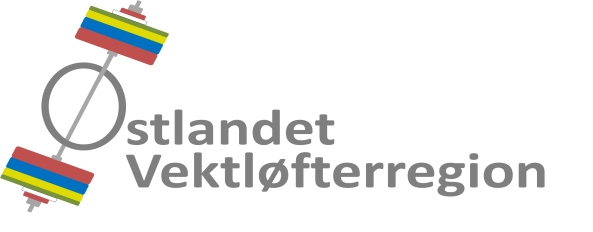 Referat fra styremøte 2015-05.Tid		: Lørdag, 17. oktober 2015, etter innveining til RM.Sted		: Spydeberghallen, Spydeberg.Til stede	: Hans Martin Arnesen, Johan Thonerud, Rebecca Tiffin og   Andreas Nordmo Skauen.Ikke til stede	: Celine Olsen og Bent Furevik.Referent	: Hans Martin Arnesen.AVSLUTTEDE SAKER
11/15	CHRISTIANIA ATLETKLUBB13/15	ØM 2016 - ARRANGØR14/15	BUSKERUDVIDEREFØRTE SAKER01/15	HANDLINGSPLAN- AIKs konferanse om styrking av idrettsråd og anleggsutvikling, 02. september.HMA representerte regionen på konferansen på Lørenskog. Hus, Lørenskog- NVFs klubblederseminarRT representerte regionen på Klubblederseminaret, 27-29. september i Halmstad. - Handlingsplanen 2016. Utkast til handlingsplan for 2016 er utarbeidet.Ansvarlig	: Hans Martin Arnesen.Status		: Avsluttes.02/15	ØKONOMI- StatusResultatrapport for 3. kvartal er utarbeidet.  - BudsjettUtkast til budsjett for 2016 & 2017 er utarbeidet.Ansvarlig	: Johan Thonerud.Status		: Avsluttes.03/15	KURS OG SAMLINGER- Kurs 2015. RT har fulgt opp henvendelsen til NVF om dommerkurs høsten 2015 /våren 2016, men avklaring om instruktør og dato foreligger foreløpig ikke. Styret ser for seg en treningssamling også i 2016.Ansvarlig	: Rebecca Tiffin.Status		: Videreføres.08/15	PROFILERING- Hjemmeside. BF har åpnet regionens hjemmeside. Målet om full drift innen RM 2015 ble nådd.Forslag fra HMA om slagordet: - Utvikling, samarbeid og idrettsglede, ble vedtatt.Ansvarlig	: Bent Furevik og Hans Martin Arnesen.Status		: Avsluttes.10/15	RM 2015- Regionsmesterskap 2015 Arrangeres 17. oktober av Spydeberg Atletene i Spydeberghallen, Spydeberg.Antall deltakere: 44.Ansvarlig	: Johan Thonerud.Status		: Avsluttes.12/15	REGIONSTRENERORDNING- Innspill til NVF om regionstrenere.HMA har sendt forslag til NVF. Styret avventer NVFs behandling av saken.Ansvarlig	: Hans Martin Arnesen.Status		: Videreføres.NYE SAKER15/15	STREAMING- JT har reist spørsmålet om å benytte streaming ved større stevner som RM og ØM.ANS utreder saken med hensyn til løsning og fabrikat, type, pris, etc.Ansvarlig	: Andreas Nordmo Skauen.Status		: Videreføres.NESTE MØTE Tid og sted for neste møte bestemmes senere.Ansvarlig	: Hans Martin Arnesen.Status		: Videreføres.